H O T Ă R Â R E A  Nr. 90din  16 decembrie 2014privind  aprobarea contului de execuțieal Spitalului Municipal Dej la data de 30 noiembrie 2014Consiliul local al Municipiului Dej, întrunit în ședința ordinară din data de 16 decembrie 2014,Având în vedere proiectul de hotărâre, prezentat din iniţiativa primarului Municipiului Dej, întocmit în baza Raportului Nr. 22.772 din 12 decembrie 2014, al Direcţiei Economice din cadrul Primăriei Municipiului Dej prin care se supune spre aprobare contul de execuţie al Spitalului Municipal Dej la data de 30 noiembrie 2014, proiect avizat favorabil în şedinţa de lucru a comisiei economice din data de 16 decembrie 2014;În conformitate cu prevederile ’art. 49’, alin. (12) din Legea Nr. 273/2006;Ținând cont de prevederile ’art. 36’, alin. (2), lit. b), alin. (4), lit. a) și ’art. 45’, alin. (2), lit. a) din Legea Nr. 215/2001 privind administrația publică locală, republicată, cu modificările și completările ulterioare,H O T Ă R Ă Ş T E: 	Art. 1.  Aprobă contul de execuție al Spitalului Municipal Dej, la data de 30 noiembrie 2014, în următoarea structură:La partea de venituriPrevederi bugetare anuale: 19.624.130 leiPrevederi bugetare trimestriale: 19.624.130 leiÎncasări realizate: 17.815.466 leiLa partea de cheltuieliCredite bugetare aprobate anual:19.624.130 lei Credite bugetare aprobate trimestrial:  19.624.130 leiPlăți efectuate: 16.741.243 lei	Art. 2. Cu ducerea la îndeplinire a prevederilor prezentei hotărâri se încredințează Spitalul Municipal Dej și Direcția Economică din cadrul Primăriei Municipiului Dej.Preşedinte de şedinţă,Lazin Sebastian FlaviuNr. consilieri în funcţie -  19						Nr. consilieri prezenţi   -  18 Nr. voturi pentru	   -  18	Nr. voturi împotrivă	   -   	Abţineri	               -  			        Contrasemnează							               Secretar,						                                                                      Covaciu Andron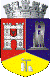 ROMÂNIAJUDEŢUL CLUJCONSILIUL LOCAL AL MUNICIPIULUI DEJStr. 1 Mai nr. 2, Tel.: 0264/211790*, Fax 0264/223260, E-mail: primaria@dej.ro